COUNTY OF ALAMEDAADDENDUM No. 1toRFP No. 901997forSHUTTLE BUS SERVICES** BIDDERS MUST USE REVISED BID FORM – EXCEL BID FORMS AND ADDENDUM No. 1 WHEN SUBMITTING BID RESPONSE**BID DUE DATE (NO CHANGE) ONMAY 11, 2021 BY 2:00 P.M.Alameda County is committed to reducing environmental impacts across our entire supply chain. 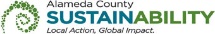 If printing this document, please print only what you need, print double-sided, and use recycled-content paper.The following Section(s) has/have been modified or revised as shown below.  Changes made to the original RFP document are in bold print and highlighted, and deletions made have a strike through.Page 9 of the RFP Section E (SPECIFICF REQUIREMENTS), Item 19, is revised as follows:  Bus requirements: Contractor shall provide buses that are model year 2012 2016 or newer with a minimum carrying capacity of 20 passengers and two bicycles.Page 9 of the RFP Section E (SPECIFICF REQUIREMENTS), Item 19.c., is revised as follows:  All shuttle bus shall be washed thoroughly inside and out at least twice per month. All high-touch surfaces such as seats, handrails, doors, etc. must be wiped down, clean, and disinfect after each trip and the interior of the vehicle shall be sanitized daily at the end of the day.Page 21 of the RFP, Section K (BID PROTEST/APPEALS PROCESS), Item 1, is revised as follows:  Any bid protest by any Bidder regarding any other Bid must be submitted in writing to the County’s GSA–Office of Acquisition Policy, ATTN: Contract Compliance Officer, located at 1401 Lakeside Drive, 10th Floor, Oakland, CA 94612, Email: GSA-BidProtests@acgov.org, Fax: (510) 208-9720, before 5:00 p.m. of the FIFTH (5th) business day following the date of issuance of the Notice of Intent to Award, not the date received by the Bidder.  A Bid protest received after 5:00 p.m. is considered received as of the next business day.Page 26 of the RFP, Section P (AWARD), Item 3, is revised as follows:  Small and Emerging Locally Owned Business:  The County is vitally interested in promoting the growth of small and emerging local businesses by means of increasing the participation of these businesses in the County’s purchase of goods and services. As a result of the County’s commitment to advance the economic opportunities of these businesses, Bidders must meet the County’s Small and Emerging Locally Owned Business requirements in order to be considered for the contract award.  These requirements can be found online at: http://acgov.org/auditor/sleb/overview.htm Alameda County SLEB Program Overview and Alameda County SLEB Program Additional InformationFor purposes of this bid, applicable industries include, but are not limited to, the following NAICS Code(s): 485510, 485113, 485119, or 485999. A small business is defined by the United States Small Business Administration (SBA) as having no more than the number of employees or average annual gross receipts over the last three years required per SBA standards based on the small business's appropriate NAICS code.An emerging business is defined by the County as having either annual gross receipts of less than one-half that of a small business OR having less than one-half the number of employees AND that has been in business less than five years.Page 27 of the RFP, Section P (AWARD), Item 10, is revised as follows:  Final Standard Agreement terms and conditions will be negotiated with the selected Bidder.  Bidder may access a copy of the Standard Services Agreement template can be found online at: http://www.acgov.org/gsa/purchasing/standardServicesAgreement.pdfAlameda County Standard Services Agreement TemplateThe template contains minimal Agreement boilerplate language only.  Page 28 of the RFP, Section T (COUNTY CONTACTS), is revised as follows:  GSA-Procurement is managing the competitive process for this project on behalf of the County.  All contact during the competitive process is to be through the GSA-Procurement department only.The evaluation phase of the competitive process shall begin upon receipt of sealed bids until a contract has been awarded.  Bidders shall not contact or lobby evaluators during the evaluation process.  Attempts by Bidder to contact evaluators may result in disqualification of Bidder.  Contact Information for this RFP:Bee Srey, Procurement & Contracts Specialist Alameda County, GSA-Procurement1401 Lakeside Drive, Suite 907Oakland, CA  94612E-Mail:  bee.srey2@acgov.org  Phone: (510) 208-9583The GSA Contracting Opportunities website will be the official notification posting place of all Requests for Interest, Proposals, Quotes and Addenda. Go to  http://www.acgov.org/gsa_app/gsa/purchasing/bid_content/contractopportunities.jsp Alameda County Current Contracting Opportunities to view current contracting opportunities.Page 31 of the RFP, Section V (RESPONSE FORMAT), Item 4, is revised as follows:  Bid responses, in whole or in part, are NOT to be marked confidential or proprietary.  County may refuse to consider any bid response or part thereof so marked.  Bid responses submitted in response to this RFP may be subject to public disclosure.  County shall not be liable in any way for disclosure of any such records.  Please refer to the County’s website at: http://www.acgov.org/gsa/departments/purchasing/policy/proprietary.htm Alameda County Proprietary and Confidential Information Policies for more information regarding Proprietary and Confidential Information policies.Page 3 of Exhibit A – BID RESPONSE PACKET (BIDDER ACCEPTANCE)4. 	The undersigned agrees to the following terms, conditions, certifications, and requirements found on the County’s website:Debarment / Suspension Policy[http://www.acgov.org/gsa/departments/purchasing/policy/debar.htm] Debarment / Suspension PolicyIran Contracting Act (ICA) of 2010[http://www.acgov.org/gsa/departments/purchasing/policy/ica.htm]Iran Contracting Act (ICA) of 2010 General Environmental Requirements[http://www.acgov.org/gsa/departments/purchasing/policy/environ.htm]General Environmental Requirements Small Local Emerging Business Program [http://acgov.org/auditor/sleb/overview.htm]Alameda County SLEB Program Overview Alameda County SLEB Program Additional InformationOnline Contract Compliance System[http://acgov.org/auditor/sleb/elation.htm] Online Contract Compliance System General Requirements [http://www.acgov.org/gsa/departments/purchasing/policy/genreqs.htm]General RequirementsPage 7 of Exhibit A – BID RESPONSE PACKET (BID FORM) is revised as follow:Instructions:  Bidder must use the separate Excel Revised Bid Form provided.   COST SHALL BE SUBMITTED AS REQUESTED ON THE EXCEL BID FORM(S).  NO ALTERATIONS OR CHANGES OF ANY KIND ARE PERMITTED.  Bid responses that do not comply will be subject to rejection in total.  The cost quoted shall include all taxes (excluding sales and use tax) and all other charges, including travel expenses, and is the maximum cost the County will pay for the term of any contract that is a result of this RFP.  Quantities listed on Alameda County EZSourcing Supplier Portal Excel Revised Bid Form are estimates and are not to be construed as a commitment.  No minimum or maximum is guaranteed or implied.  By submission through the Alameda County EZSourcing Supplier Portal Bidder certifies to County that all representations, certifications, and statements made by Bidder, as set forth in each entry in the Alameda County EZSourcing Supplier Portal and attachments are true and correct and are made under penalty of perjury pursuant to the laws of California.Partical bids are not permitted. Bidder(s) must bid on all items requested in the the bid form.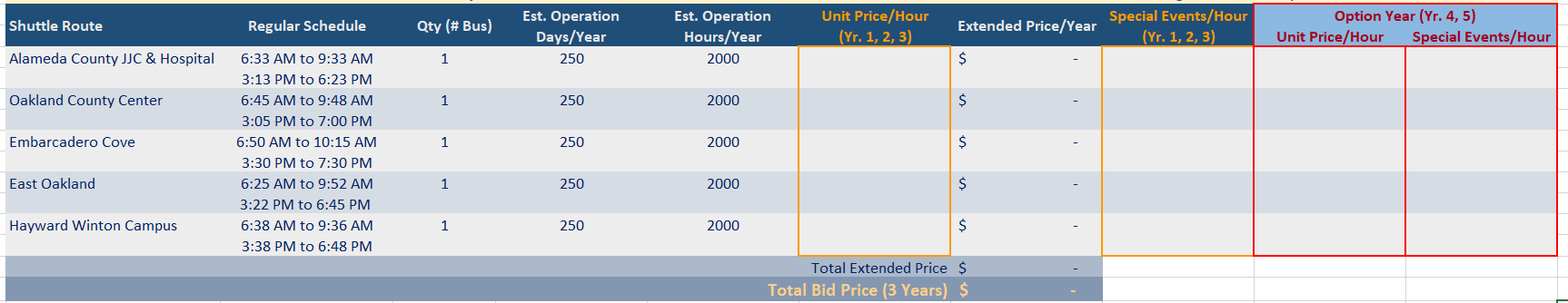 VENDOR LIST RFP No. 901977 – SHUTTLE BUS SERVICESThis Vendor Bid List is being provided for informational purposes to assist bidders in making contact with other businesses as needed to develop local small and emerging business subcontracting relationships to meet the requirements of the Small Local Emerging Business (SLEB) Program: https://gsa.acgov.org/do-business-with-us/vendor-support/small-local-and-emerging-businesses/. This RFP is being issued to all vendors on the Vendor Bid List; the following revised vendor list includes contact information for each vendor attendee at the Networking/Bidders Conferences.This RFP Addendum has been electronically issued to potential bidders via e-mail.  E-mail addresses used are those in the County’s Small Local Emerging Business (SLEB) Vendor Database or from other sources.  If you have registered or are certified as a SLEB, please ensure that the complete and accurate e-mail address is noted and kept updated in the SLEB Vendor Database.  This RFP Addendum will also be posted on the GSA Contracting Opportunities website located at Alameda County Current Contracting Opportunities.RFP 901997 Shuttle Bus ServicesRFP 901997 Shuttle Bus ServicesRFP 901997 Shuttle Bus ServicesRFP 901997 Shuttle Bus ServicesRFP 901997 Shuttle Bus ServicesRFP 901997 Shuttle Bus ServicesBusiness NameContact NamePhoneAddressCityEmailAC TransitRobert Del Rosario510-891-47341600 Franklin StreetOAKLANDrdelrosa@actransit.orgAltrans TMA, Inc.Stephen Blaylock 855-232-2020 2055 Junction Avenue, Suite 208SAN JOSEsblaylock@altrans.netAMERICAN MEDICAL RESPONSERANDY STROZYK(510) 895-7668640 143RD AVESAN LEANDRORANDY-STROZYK@AMR-EMS.COMAmerican Passenger Larry Arnone650-401-6879932 So. Claremont St. SAN MATEOlarnone@charteraps.comA-Para Transit CorporationSunny Kumar510-732-6304; 510-732-160822990 Clawiter RdHAYWARDsunny@aparatransit.com; pardeep@aparatransit.comA-Para Transit CorporationBroyce Batchan(510) 209-46971400 Doolittle DriveSAN LEANDRObroyce.batchan@aparatransit.comA-Para Transit CorporationGina Kumar; Mark Weinstein(925) 305-7608; (510) 459-47021400 Doolittle DriveSAN LEANDROgina@aparatransit.com; mark.weinstein@aparatransit.comBauer's TransportationAlisha Stanfield415-740-5363Pier 27, The EmbarcaderoSAN FRANCISCOalisha@bauersit.comBay Area Transport ServicesMarlon L. McWilson(510) 812-4247 2012 99th Avenue OAKLANDMarlon@BayExecutiveTransport.comBell Transit CorpReena Kumar(510) 825-24761400 Doolittle DriveSAN LEANDROreena@belltransit.comCode 3 Entertainment ServicesAlisha Stanfield(800) 727-02796200 Stoneridge Mall RoadPLEASANTONalisha@c3transit.comCorinthian International Eloy Soto408-314-28362990 Winchester Blvd.CAMPBELLeloy@corinthianparking.comCUSA, LLCMike Waters415-642-9400 300 Toland St.SAN FRANCISCOmichael.waters@coachamerica.comDouglas ParkingAndy Storm510-715-01881721 Webster St.OAKLANDandy@douglasparking.comEl Camino Charter Lines, Inc. dbaKumar Shah650.989.2600214 Shaw RoadSAN FRANCISCOkumar@ElCaminoCharters.comEl Camino ChartersKumar Shah650.989.2600214 Shaw RoadSAN FRANCISCOkumar@ElCaminoCharters.comFirst Transit, Inc.Emily Collins600 Vine StreetCINCINNATIemily.collins@firstgroup.comFirst Transit, Inc.Jeremy Brown(702) 738-3057600 Vine StreetCINCINNATIjeremy.brown@firstgroup.comFirst Transit, Inc.Mark Altmayer(513) 684-8748600 Vine StreetCINCINNATImark.altmayer@firstgroup.comFirst Transit, Inc.Robert (Bob) Saunders(510) 906-0096600 Vine StreetCINCINNATIrobert.saunders@firstgroup.comGo Green Transportation, Inc.Rita Hoopes(510) 464-733620630 John DriveCASTRO VALLEYbegreengogreen@yahoo.comHorizon Coach LinesMark Frailey415-500-3945300 Toland St.SAN FRANCISCOmfrailey@horizoncoachlines.comIntegrated Maintenance and Bus ServiceRoschelle Ayonayon(805) 801-8813rayonayon@imbserv.comISDPlanningXinyuan Yang(510) 292-69631620 Milvia StreetBERKELEYcatherineyang9@gmail.comKeolis Transit AmericaScott Williams310-981-95006053 W. Century BlvdLOS ANGELESbusdev@keolistransit.comLAZ ParkingCurtis Boardman(510) 295-95175901 Christie Ave. Suite 202 EMERYVILLECBoardman@lazparking.comLAZ ParkingCindy Hefner(510) 250-2052 x73525901 Christie Ave. Suite 202 EMERYVILLEchefner@lazparking.comLivermore-amador TransitBarbara Duffy(925) 455-75551362 Rutan Ct # 100LIVERMOREtedwards@lavta.orgLux Bus AmericaCasey Collier(415) 871-8663560 Lincoln AveSAN JOSEccollier@luxbusamerica.comMichael's TransportationMichael Brown707-643-2099140 Yolano DriveVALLEJOmichaelb@bustransportation.com; carlm@bustransportation.comMobility PlusScott Williams310-981-95006053 W. Century Blvd.LOS ANGELESswilliams@tectransinc.comMV Transportation, Inc.David Smith707-863-8710360 Campus Lane, Ste. 201FAIRFIELDdavid.smith@mvtransit.comNational Express Transit CorporationRobbie Werth(703) 864-65012601 Navistar DriveLISLErobert.werth@nellc.comPacific Coast Bus James Casey415-284-1600 214 Shaw RoadSAN FRANCISCOjames.casey@coachamerica.comPCAB. Watson 415-378-0996523 West 6th Street LOS ANGELESbwatson@parkpca.comSDV Services IncVictor Rollandi(510) 521-81702236 Mariner Square Drive, Suite 101ALAMEDAvic@sdvservicesinc.comSecure TransportationGerard Linsmeier(310) 433-400622237 Main St. #4HAYWARDglinsmeier@securetransportation.comSerendipity Land YachtsTeri Hayes408-566-04301051 Richard AveSAN JOSEteri@landyacht.comSFO Shuttle Bus Broyce Batchan510-382-2140325 5th St.SAN FRANCISCOjeff.leonoudakis@sfoshuttle.net; broyce@sfparkinginc.comSilverado Stages, Inc.Mike Watson415-272-8730; 805-432-0875241-B Prado RoadSAN LUIS OBISPOmwatson@silveradostages.comSP PlusPaul Halsch415-990-64311750 MontgomerySAN FRANCISCOaaron@silveradostages.comSP PlusVictor Alistar(916)-709-4580100 Pine Street, Suite 1250SAN FRANCISCOvalistar@spplus.comStarzz Management Joe Thompkins510-632-55338393 Capwell Dr., Suite 220OAKLANDpahalsch@parking.comTransmetro, Inc.Fred Khan415-513-57772388 Mariner Square DriveALAMEDAfred@transmetro.orgTransportation Management ServicesRyan Mead(301) 3000-900717810 Meeting House RoadSANDY SPRINGrmead@tms.comUCS WorldwideLohan Caetano650.863.39841710 S Amphlett St.SAN MATEOlohan@ucslimo.comUnited ShuttleMohammad Zarif(510) 978-15441277 ALDER CREEK CIRSAN LEANDROzarif1968@hotmail.comVision CommunicationsMark Champ510-346-03001770 Neptune DriveSAN LEANDROmchamp@2viscom.com